Kepada Yth. Rektor Cq. Kepala Biro AkademikUniversitas Muhammadiyah YogyakartaDi tempatYang bertanda tangan di bawah ini, saya:Bermaksud mengajukan permohonan cuti/berhenti kuliah sementara untuk semester _________ (_______________________) tahun akademik ______/______ karena:______________________________________________________________________________Bersama ini kami lampirkan:Slip pembayaran biaya cuti kuliahSurat keterangan bebas tunggakan SPPSurat keterangan bebas pinjaman pustaka Foto copy kartu mahasiswaDemikian atas perhatian dan perkenannya saya ucapkan terima kasih																		Yogyakarta, ______________________	Dosen Pembimbing Akademik										 Hormat saya,(___________________________)							(___________________________)Mengetahui,                Dekan/Wakil Dekan                                                                Ketua Program Studi(___________________________)							(___________________________)SURAT PERMOHONAN IJIN CUTI KULIAHNama MahasiswaNomor MahasiswaNo. Telp/HPFakultasProgram StudiTahun AkademikJika sudah lengkap semua persyaratan & tanda tangannya, blanko ini serahkan ke Biro Akademik untuk diterbitkan Surat Izin Cuti Kuliah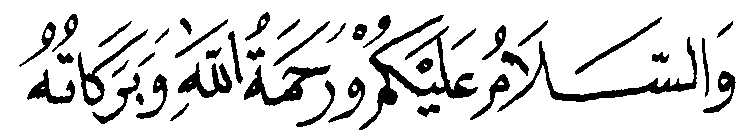 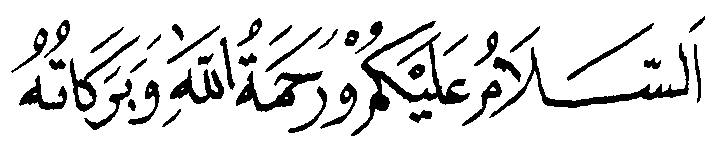 